INVITATIONDear business partners,We would like to invite you to the Fourth Trade Fair of Practise firms in Olomouc, which will be held on December 10, 2015 and December 11, 2015.
PROGRAM 		Thursday, December 10, 2015  8:00 a. m. – 12:00 a. m.		arrival of the firms, accommodation, preparation of stalls12:00 a. m. – 12:30 a. m. 		opening of the fair, introducing of the jury, practice firms 12:30 a. m. –  5:00 p. m.		trading, jury evaluation, company presentations,   5:00 p. m. –  6:30 p. m.		dinner  7:00 p. m. – 10:00 p. m.		social evening (announcement of the first part winners)				Friday, December 11, 2015 9:00 a. m. – 12:00 a. m. 		Fair of practice firmspresentation trading in the presence of public competition for publiclectures for teachers (creative marketing)12:00 a. m.  – 12:30 a. m.		announcement of the competition results for individual categories12:30 a. m		the end of the exhibition, cleaning stalls and departure home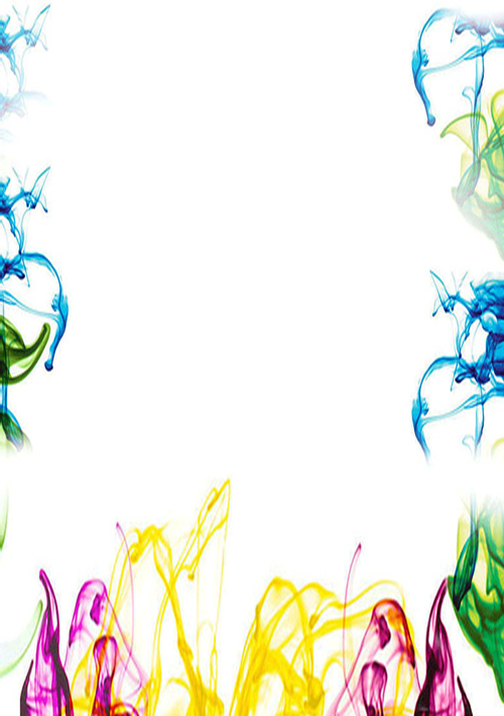 
COMPETITIONSThis year the competition will be divided into two categories:Competition assessed in advance, before the start of the fair Competition assessed directly at the fair COMPETITIONS ASSESSED BEFORE THE TRADE FAIRThe best electronic presentation - in electronic form Graphic Page approximately 10 slides The best video - advertising spot - in electronic form the maximum length of the spot is 30 seconds only Windows Media Player is available for playing spots (only * .avi with basic Windows codec)Spot must be created by studentspromotion of the company, goods or services English version is requiredThe best catalogue- Presentation of goods sold – in printed form The best slogan in Native language - in printed form The best slogan in English - in printed form The best company logo - in printed form The best business card - in printed form  The best leaflet - Special Offer of goods sold – in printed form The materials in electronic form should be sent to: jirina.letochova@gmail.com, letochova@sslch.czThe materials in printed form should be sent in one packet to the following address: Střední škola logistiky a chemie, Olomouc, Trade fair of Practise firms in Olomouc 2015 U Hradiska 29, 779 00 Olomouc. The catalogue will be returned at the fair.COMPETITIONS JUDGED DURING THE TRADE FAIRThe best company Knowledge of the offered goods Communication with a clientPromotional materials Offers and discountsThe best presentationLength of presentation max 5 minutes English version is necessaryThe best business communications - in native language The best business communication - English The best trade stall stall decoration promotional materialsThe best representativeAppearance Knowledge about Products Business skillsThe best Mascot of the firmVoluntary contestThe best mascot of the Fair is chosenCompetition will be judged by a jury.All firms will be given the final ranking TERMS AND ADDITIONAL INFORMATIONApplication fee is 200 CZK (8 Euro - 1 firm)Accommodation and dinner on 10 December 2015 will be provided for FREE Accommodation is provided at the youth hostel application for traid fair send until October, 18, 2015 and application for accommodation send until October, 18, 2015 Materials for the competition should be sent until November, 20, 2015. After this date, your materials cannot be evaluated.Dinner will provided in BEA campus OlomoucThe social evening is going to take place in U-Klub OlomoucInformation about the Trade Fair you can find: http://veletrh-fiktivnich-firem-olomouc.estranky.cz/We are looking forward to seeing youPractise firms of Secondary school of chemistry and logistics, Olomouc, Czech Republic